Kedves Szülők! Kedves Tanítványaink!Sokadik éves beszámoló levelemet olvashatják. Furcsa műfaj ez a levél, egyes szám első személyben írom, de csak a nevelőtestület jóváhagyásával küldöm el. Tele van személyes megjegyzésekkel, mégis a hivatalos – fenntartónak szóló – beszámoló funkcióját is ellátja.  A levél szerkezete tartalma követi az előző kilenc évben megszokottakat, de új elem, hogy nem csak a szülőknek, hanem az AKG –s diákoknak is címeztem. Úgy gondolom, eddig is hiba volt csak a szülőknek írni, hiszen az AKG iskolahasználói a családok, benne szülők, gyerekek (akik persze eddig is elolvashatták). A köznevelési törvény előírja, hogy az iskola adjon rendszeres tájékoztatást a fenntartónak működéséről, feladatairól, a következő időszak terveiről.  Az AKG-nak – a mi értelmezésünk szerint – Önök a fenntartói, Önökre tartoznak sikereink, problémáink, terveink, az Önök elégedettsége, vagy elégedetlensége az egyetlen igazi mérce munkánk megítélésében. Az AKG – t önigazgató nevelőtestület működteti. Minden, ami itt történik autonóm értelmiségiek egyéni és közös döntésein, cselekedetein alapul. Nem azt kívánjuk, hogy meghatározzák, mit tegyünk, hanem azt, hogy ismerjék, tudják, értsék, mit miért teszünk. Azt gondoljuk a pedagógia szakma, az iskola minden résztvevő közös akaratára, együttműködésére épül. Az AKG pedagógiai programjában leírtuk, milyen célok vezetnek minket, mit és hogyan szeretnénk csinálni. A fő kérdés most is az, hogy úgy látják-e, azt és úgy tesszük – e, ahogy ígértük? Ezért sokfunkciós ez a levél, és ehhez várjuk a véleményüket, egyetértésüket, kritikájukat szülőkét, tanulóinkét egyaránt. A levél célja az is, hogy megmutassa milyen belülről az az iskola, ahol az AKG – s diákok a hétköznapjaikat töltik, fontos számunkra, hogy tudják, mit miért csinálunk, s talán még fontosabb, hogy jelezzék, ha valamivel nem értenek egyet. Szóljanak, ha valamit másképpen szeretnének, és örülünk, ha biztatnak, ha jó úton haladunk.Az AKG AlapítványrólBár eredendően ennek témának nincs érdemi helye az iskoláról szóló beszámolóban, de az elmúlt évek néhány furcsa kormányzati, jogi fordulata szükségessé teszi, hogy újra és újra beszámoljak az Alapítvány jelenlegi helyzetéről, hangsúlyozva, hogy érdemben nem befolyásolja az iskola működését. Az elmúlt 26 év előtörténetét korábbi levelemben leírtam, így most csupán a jelenlegi helyzetet rögzítem. Azt, hogy miképpen és miért jutottunk idáig elolvashatják az az AKG honlapján. (www.akg.hu. /dokumentumok)Az AKG Alapítvány az alapító okiratba foglalt feladatait 2013-ben is ellátta. Az iskolafenntartó funkció 26 éve változatlanul az AKG Alapítvány kiemelt, minden mást megelőző feladata volt és maradt. 2013-ben az iskola működésének zavartalansága biztosítható volt, annak ellenére, hogy az AKG Alapítvány körüli huzavona eléggé megterhelte az Alapítványt. Ebből az iskola semmit sem érzett, sőt bizonyos értelemben anyagilag biztonságosabbá vált működése. Fontos tudniuk, hogy az iskola és az alapítvány mintegy szimbiózisban éli életét. Az alapítvány azért jött létre, hogy segítse, támogassa az iskolát. Nálunk nem a fenntartó a főszereplő, hanem az iskola.  Az alapítvány jelkép, tanácsadó, támogató szervezet. Azért kell, mert előírják jogszabályok, mert jogilag nem lehet iskola fenntartó nélkül. Ennek ellenére, vagy talán éppen ezért az alapítvány kuratóriuma, felügyelő bizottsága, minden esetben tanácsadó, ellenőrző szervezetként működött. Nem csoda, hiszen tagjai mind volt, vagy jelenlegi szülők, volt diákjaink és olyanok, akik a kezdetek óta bábáskodnak az AKG mellett. Soha nem kérdőjelezték meg a nevelőtestület szakmai kompetenciáját, de mindig átgondolt és felelős véleményt mondtak a nálunk történtekről. (Nekem különös ez kettősség, hiszen az iskola vezetőjeként és az alapítvány ügyvezetőjeként nyilván nem is tudnék „kettős életet élni”)A több mint másfél évtizede működő kuratórium megbízása lejárt.Sok éves és sokfordulós bírósági procedúra végén a Kúria 2014 februárjában hozott döntése alapján az AKG Alapítványnak egy érdemi döntéshez jogosult alapítója van. Ez az állam, és ezt a jogot az EMMI minisztere gyakorolhatja. (Kicsit sem volt vicces, hogy az ország első alapítványi iskolája, ami azért jött létre 1988-ban, hogy ne állami iskola legyen, egy olyan alapítvány fenntartásában működik, aminek az alapítói jogait az állam gyakorolja) E tény azonban nem vonja kétségbe az AKG alapítványi jellegét, ettől nem lett állami iskola az AKG. Ennek a bonyolult – 2009 óta tartó – folyamatnak lezárásaként 2014. május 30-án Balog Zoltán EMMI miniszter aláírta az AKG Alapítvány új alapító okiratát, melyben az alapítónak a korábbinál sokkal szélesebb jogköre lett, ugyanakkor a miniszter az alapítói jogokat az AKG Egyesületre ruházta át. (Az AKG Egyesület 2011-ben alakult és tagjai az AKG pedagógusai.).  Ez nagyon fontos változás, mert így a fenntartói jogok az önigazgató nevelőtestülethez kerültek át. A módosított alapító okirat jelenleg bejegyzésre vár a bíróságon (ezért egy kicsit még óvatos vagyok).Az új alapító okirat alapján új kuratóriuma is lett az AKG-nak, a róluk szóló információkat rövidesen feltesszük az AKG honlapjára.A kormány által létrehozott AKG nonprofit Kft-re az AKG Egyesület vételi ajánlatot tett, és a napokban eldől, hogy az állam valóban eladja-e. Jelenlegi információim alapján úgy tűnik, hogy igen, ha mégsem, akkor ezt a kft-t – aminek soha nem volt köze az iskolához – felszámolja az állam. A vétel akadálya, hogy az AKG Egyesület csak az egészet egyben akarja megvenni, az állam a kormányhatározat alapján csak kisebbségi tulajdont adna, vagyonügynökség szívesen eladná az egészet, de a kormányhatározat módosítására vár.Az iskoláról25. évfordulóval kezdődött az év.Az elmúlt évben a külvilág számos – nem túl megnyugtató – változása ellenére, az AKG-ban nyugodt, kiegyensúlyozott munka folyt. Érdemi változások, látványos konfliktusok nélkül csakúgy, mint az előző években. Igaz ez annak ellenére, hogy az iskola egyik legfontosabb jellemzője a folyamatos önvizsgálat, a rugalmas alkalmazkodás az új kihívásokhoz. A változás érzékelésére különösen jó alkalmat biztosított, hogy az év elején ünnepeltük az AKG megalakulásának 25. évfordulóját (alapítás 1988. augusztus 27.). Nem vállalkoztunk protokolláris rendezvényre, egyszerű találkozó volt, esély a régi dogok felidézésére, az újakkal való összevetésre, és persze leginkább a régi társakkal, tanárokkal való találkozásra. Nekem megvallom nem nagyon tetszett már a gondolat sem, hogy bármilyen ünnep, rendezvény legyen egy évforduló alapján. (Az idő van! Ebben nekünk semmilyen érdemünk nincs.) Minden erőmmel azon voltam, hogy ne tartsunk semmilyen ünnepi rendezvényt. Így utólag, a volt diákokkal való találkozás után belátom, tévedtem. Megható, és nagyon tanulságos volt a hat-hétszáz immáron felnőtt embert látni, velük találkozni, beszélgetni. Jó volt látni, hogy mennyi szeretettel, milyen örömmel fordulnak 1-20 év után az AKG felé. A többségnek a régi kapcsolatok sem hiányoznak, hiszen rendkívül szoros az AKG volt diákjai közötti kapcsolati háló, a nagy részüknek napi kapcsolata van most is volt iskolatársaival. A találkozó azt is megmutatta, hogy miben változott az iskola. A régieknek új volt a kisiskola, a témahét, a projektek, másoknak a színházterem, tornaterem, az a la carte étterem, vagy digitális táblák jelentettek újdonságot. Abban egyetértés volt régen és néhány éve végzettek között, hogy jó hely az AKG, öröm bejönni a színes aulába, vagy körülnézni újra a szőnyegpadlós folyosókon. Megerősítettek abban minket, hogy az AKG kiindulópontja továbbra is maradjon az, hogy „a gyerek nem az életre készül, hanem él”, s hogy ez az alapelv természetesen egy pillanatra se vonja kétségbe az iskolának azt a feladatát, hogy segítse, támogassa az életre felkészülését, minden tanítványának. Jó volt látni azt is, hogy milyen sokan dolgoznak sikeres, alkotómunkát végző értelmiségiként, hogy milyen sokan jöttek gyerekeikkel együtt. (A baba, kisgyerek játszóház pillanatok alatt megtelt az aulában). Fontos tanulsága a találkozónak, hogy az AKG sajátos pedagógiai elemei, különösen a patrónusi rendszer, a projektek, a szöveges értékelés mennyire meghatározóak az emlékeikben, és mennyire jó iskolának gondolják ma is, akár 15-20 év távlatában az alma materüket. (Persze az is nyilvánvaló, hogy a rossz emlékeket őrzők nem is jöttek el.) Végül is ez az év eleji, óriási létszámú találkozó megerősített bennünket abban, hogy bár az iskola, talán nem a világ legjobb helye, (mitől is lenne az?), de eddig mégsem végeztük rosszul a munkánkat. Évkezdésnek egy ilyen érzés erőt adhat, akár az egész évre. Ami nem változottEgy helyen, egy épületben, egy iskolában, ahol naponta több mint 600 diák, közel 100 felnőtt éli mindennapjait, percenként történnek említésre méltó események, ezek rögzítésére természetesen nem vállalkozhatok. Az AKG hétköznapjait folyamatos nyüzsgés, állandó mozgás jellemzi, alig van egyszerű hétköznap az nálunk.  Az alsó évfolyamokon 10. évfolyamig lényegében egész napos iskola vagyunk.  A felső évfolyamokon vannak számosan olyanok is, akik már egykor elhagyják az iskolát, és vannak olyanok is nem kevesen, akik késő délutánig, estig bent vannak az épületben. Érdekes és tanulságos megfigyelni, hogy minél több programban vesz részt valaki az iskolában, annál jobbak az eredményei (azt hinné az ember, hogy fordítva van, de nem) Fontos jellemzője iskolánknak, hogy nagyon sokféle attitűddel, képességgel, tevékenységgel lehet valaki sikeres. Mert a nyüzsgés állandó. Mondhatjuk, hogy a hétköznap az a nap, amiben történik valami más is, mint „normális” tanítás. Hiszen a differenciált tevékenységformák, (epocha, témahét, projekt, csibe, hagyományos óra, sportszakosztály, vállalkozás), a számtalan, és gyorsan egymást követő iskolai esemény (nyitótábor, adventi vásár, karácsony, születésnap, táborok, tavaszi fesztivál, sportnap, avatás, ebibál, projektbeszámolók, szülői klubok, versenyek, tanárértékelés, kisiskolai rendezvények, csiberendezvények bent alvások stb., stb.) nem egyszerűen kiegészítik  a hagyományos tanítási órákat, (amelyekből egy tanév alatt több mint 1200 jut egy tanulóra), hanem szerves részei a hétköznapoknak. A színes változatos programokat a különböző tevékenységeket az AKG pedagógusai irányítják, szervezik. A nálunk dolgozó kollégák nem csak gimnáziumi tanárnők, tanár urak, hanem a differenciált pedagógusszerepeket vállaló aktív értelmiségiek (szaktanárok, patrónusok, konzulensek, projektvezetők). Munkájuk szerves és elengedhetetlen része, minimális követelménye, az együttműködés a tanítványaikkal, csibéikkel, a szülőkkel, egymással. A hétköznapok részei a nevelőtestületi konferenciák, patrónusi megbeszélések, szakmai műhelyek, szülői klubok. Munkájuk a tanítási órákra felkészülés, megtartás, dolgozatjavítás mellett számos csak az AKG ra jellemző egyéb feladattal egészül ki, mint pl. évi négy témahét előkészítése, megszervezése, értékelése, évente kétszer minden tanítványuknak szóló részletes szöveges értékelés, reggeli nyitások, projektkonzultációk, szülőklubok, heti rendszerességgel megtartott nevelőtestületi, szakmai konferenciák. csibeprogramok.Ebben a nyüzsgő állandóságban azonban kimutathatóak olyan változások, amelyek trendszerűen mutatják az irányt, hogy mit kell átalakítanunk, mit kell megerősítenünk. Felmutathatóak erősségeink, és észrevehetőek gyengeségeink.Adatok, tényekA felvételiA 7. évfolyamra jelentkezett 183 fő, közülük saját jogon és szponzori szerződéssel felvettünk 70 főt (a 4. emeleti kisiskola 3 kupaccal működik). A felvettek általános iskolai bizonyítvány átlaga 4,72, az írásbeli átlaga 60,2 pont, a saját jogon felvettek közül a költségtérítés miatt visszalépett 10 fő. A szponzori szerződéssel felvettek pénzügyi támogatása 4 160 eFt/év, az ösztöndíj támogatás összege 3 890 eFt/év, az egyösszegű szponzori támogatás 45 millió Ft.A 9. évfolyamra jelentkezett 127 fő, közülük saját jogon és szponzori szerződéssel felvettünk 30 főt, a felvettek általános iskolai bizonyítvány átlaga 4,44, a felvettek írásbeli pontátlaga 73,1 pont, saját jogon felvettek közül a költségtérítés miatt visszalépett 11 fő. A szponzori szerződéssel felvettek pénzügyi támogatása:5.364  eFt/év, ösztöndíj támogatás összege 2.448.000eFt/év, Néhány megállapításTovább nőtt a hozzánk jelentkezők száma. 2010 óta megduplázódott.A nyolcadikosok írásbeli dolgozatai az elmúlt évek átlagánál könnyebbek, a hatodikosokéi lényegesen nehezebbek voltak.Továbbra is nagyon magas a hozzánk jelentkező testvérek aránya, ami azt jelzi, valószínűleg jól végezzük a dolgunkat, hiszen a családok ránk bízzák a második, harmadik gyermeküket is.Nőtt a szponzori ajánlatok száma és összege is.Sajnos továbbra is magas a felvett, de anyagi okok miatt visszalépők száma. E ténnyel a továbbiakban is számolnunk kell, hiszen az állami gimnáziumok ingyenesek.Csökkenő a különbség a hétévfolyamos és az öt évfolyamos tanulók tanulmányi szintje között, de még mindig érzékelhető.A szponzori helyeken bekerülők írásbeli eredménye, illetve általános iskolai bizonyítványa gyengébb, mint a saját jogon felvetteké, de ők is jól megfelelnek a gimnáziumi követelményeknekNőtt a jelentkezők között a diszlexiás, diszgráfiás, diszkalkuliás tanulók aránya. A felvettek között viszont – a nevelőtestület tavalyi döntése következményeként – alacsony maradt.Érettségi eredményekAz idei érettségiről természetesen még nem számolhatok be, hiszen csak az írásbeliken vannak túl a tanulók, így – amint az elmúlt években is – a tavalyi érettségi eredményeket ajánlom figyelmükbe, illetve a múlt év eredményeinek birtokában hívom fel figyelmüket néhány tényre, következtetésre.2005 óta, amióta bevezették a kétszintű standard érettségit mindig közzétesszük az AKG honlapján a tételes eredményeket (http://www.akg.hu/erettsegi-informaciok/erettsegi_eredmenyek/).  A nyolc év  közel azonos adatokat mutat.Az átlagok lényegesen magasabbak, mint az országos eredmények.Az összes tanuló átlaga 79,8%, megfelel a kétszintű érettségi kezdetei óta tartó 80% körüli átlagnak.Az öt évfolyamos eredmények sajnos még messze nem érik el a hétévfolyamos eredményeit,(62.3%), bár ez is meghaladja az országos gimnáziumi átlagot.Nagyon magas az emelt szintű érettségik aránya. A felvételi rendszer változása miatt az országos arányok is nőni fognak, minden egyetem legalább egy tantárgyból emelt szintű érettségit ír elő tavaly óta.Évek óta mindig 100 felett van az előrehozott érettségik száma. A jövőre nézve azonban figyelembe kell venni két fontos tényt:Csak idegen nyelvből és informatikából lehet előrehozott érettségit tenni.Ősszel csak szintemelő vizsgára lesz mód. E tény javítani fogja az AKG átlagait, mert elég sok tanulónk próbálkozott úgy emelt idegen nyelvi érettségivel, hogy ha nem sikerült 90% felettire az írásbelije, akkor nem ment el a szóbelire, elégtelen osztályzatával rontva az AKG %-os eredményeit.Továbbra is magas az emelt idegen nyelvi érettségik száma.Nőtt a természettudományos tárgyak aránya az érettségi tárgyak között.Nőtt a testnevelés érettségik száma.TovábbtanulásA felvételi célok, és eredmények szinte pontosan követik az előző húsz év trendjét, beleértve a belső változásokat is. A hét évfolyamos képzésben tavaly végzett tanulóink 91%-a már az érettségit követő első évben megkezdte felsőfokú tanulmányait.A nem továbbtanuló hat tanulóból mindössze egy fő volt, aki felvételizett és nem vették fel sehova.Az öt évfolyamos képzésben természetesen többen voltak (22 főből 5 fő), akik az érettségivel még nem fejezték be tanulmányaikat az AKG-ban, hanem folytatták a szakmai évfolyamon, a többiek mind továbbtanultak.A végzettek kétharmada elitegyetemre került. A felvételt nyert 58 tanulóból a hét évfolyamos képzésben 39 állami finanszírozásra, 19 költségtérítéses helyre került (az öt évfolyamosnak nem ismerem a hasonló adatait).Tovább nőtt a külföldre továbbtanulni szándékozó tanulók száma. Négy olyan tanuló nem tanult tovább, aki külföldre indult és ott először dolgozni kívánt. Hat tanuló kezdte meg rögtön az érettségi után külföldön tanulmányait. (Idén már a tanulók harmada próbálkozik külföldön.)Tovább nőtt a természettudományos pályára készülők aránya. Az orvosira járó tanulókkal együtt elérte a végzett tanulók negyedét.Természetesen a fő irány a társadalomtudományi, bölcsész, gazdasági továbbtanulás maradt, meghaladta arányuk az 50%-t.HiányzásokTalán az egyik legkomolyabb problémánk, amit mindenképpen vizsgálni kell, a hiányzások magas aránya az AKG-ban. Nem önmagában a hiányzás a gond, bár nyilván az is, hanem amit mutat, az AKG-hoz való viszony romlását jelzi.Hiányzások 2013.09.01-2014. 05.25MegállapításokA 82, 65 óra/év átlag azt jelenti, hogy átlagosan egy AKG –s diák több mint 12 napot hiányzik egy év alatt. Ez nagyon-nagyon sok.Az különösen nagy probléma, hogy az évfolyamok emelkedésével szinte függvényszerűen nő a hiányzás, ami jelzi, nem elsősorban egészségügyi gondokról van. A végzős évfolyam kétszer annyit hiányzott, mint a kezdő, noha kevesebb órájuk van hetente, a 11-13. évfolyamon az átlagos hiányzás több mint 3 hét egy év alatt.Az öt évfolyamosoknak több órája van hetente, mint az hét évfolyamosoknak, ez részben magyarázza a jelentősen nagyobb hiányzást a 10-11. évfolyamon.Feltűnő a két nyelvi év közötti hiányzás különbsége, a 9ny kezdő év az AKG-ban, és több órájuk is van, mint a 11ny évfolyamnak, mégis a magasabb évfolyamosok hiányoztak sokkal többet. Mi indokolja ezt a sok hiányzást? Véleményem szerint a fő gond az elfogadási készség csökkenése. Az AKG tanulói az életkorukhoz képest is különösen nagy önbizalommal, kritikai attitűddel rendelkeznek, s növekszik azoknak a száma, akik úgy gondolják, el tudják dönteni, mi kell nekik és mi nem (és el is döntik). Jól jelzi ezt a megközelítést, hogy a reggeli nyitásokon hasonló trendet és hasonló mennyiségű késést, ill. hiányzást tapasztalunk. A felső évfolyamokon nem ritka – sőt talán megszokott – az 50% alatti jelenlét.A magas hiányzást persze részben más okok is indokolhatják pl.A magas heti óraszám miatt egy egy betegség is nagy mennyiségű hiányzást eredményez (ez az ok inkább az alsó évfolyamok hiányzásait magyarázhatja).Sok felsős tanulónak van olyan – már a jövőjére irányuló – elfoglaltsága, hivatása, ami háttérbe szorítja az iskolát.Az egész napos iskola kétségtelenül számos olyan hiányzást is eredményez, amely önmagában indokolt, sport, kulturális, családi programok, melyek sokaknak „vitték el” a délutáni órájukat.Indokolttá teszi a hiányzások egy másik részét a sok iskolai külső program, verseny, csoportos projekt is.Úgy látom, a fő ok mégis az, hogy nincs egyértelmű következménye a távollétnek. Sokszor felmerül, hogy AKG következmények nélküli iskola. A dilemmára kézenfekvő és könnyű válasz lenne, hogy vezessünk be jogi, intézményi szabályozást a személyes, patrónusi eszközök helyére. De talán mégis jobb lenne, ha a szülők (Önök) és a patrónusok között e téren javulna az együttműködés. Fontos lenne, hogy otthon is erősítenék a tanulókban, hogy iskolába akkor is fontos bent lenni, amikor azt érzi valaki, hogy vannak fontosabb dolgai máshol. A magas hiányzásnak ugyanis nem a lógás a fő oka – szerintem-, hanem az, hogy túl könnyen sorolódik hátra az iskola családi és egyéni programok mögé. A tanárértékelésrőlFelmerülhet magyarázatként, hogy elégedetlenek a felsős tanulók az órák színvonalával, feleslegesnek tartják a részvételt. Bizonyára vannak ilyenek is, de ha megnézzük a kezdetek óta tartó tanárértékelés eredményeit, úgy tűnik a trend éppen ennek ellentmondó.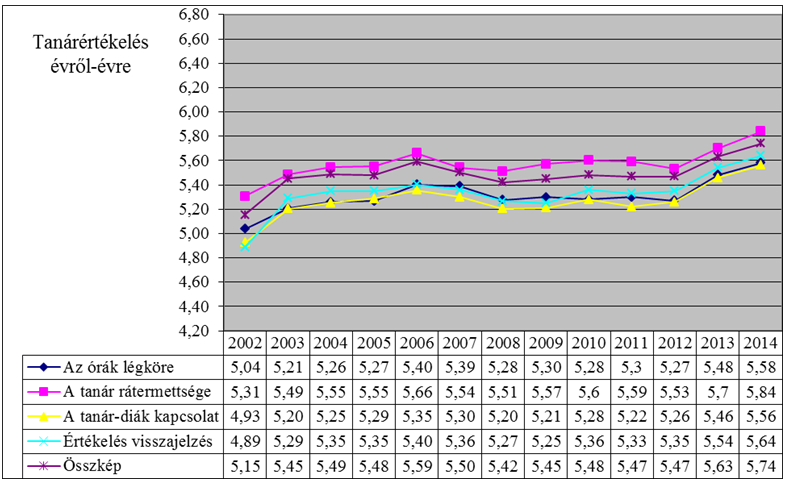 (Megjegyzés: a kezdetek óta van tanárértékelés az AKG-ban. 2002 óta változatlan formában, hét fokozatú skálán értékeli minden tanuló a tanárait a fenti szempontok szerint)Az adatok azt mutatják, hogy a második évtől egészen az elmúlt évig lényegében állandó volt a gyerekek véleménye. Tavaly óta, de különösen az idén, jelentősen javult az iskola tanárainak megítélése. A 2002 adatokhoz képest minden második tanulónak jobb a véleménye a tanárairól. Hasonló tényeket látunk a patrónusi értékelés során is. Mindkét adatsor ellentmondani látszik a tanulók növekvő távollétének. Hiszen alapvetően elégedettek. A hat körüli átlag kifejezetten magas. Azt jelzi, hogy a tanulók szerint jó hely az AKG. Azt üzenik, hogy tiszteljük, elfogadjuk tanárainkat, patrónusainkat, de ha más dolgunk akad, akkor inkább nem jövünk iskolába.Ugyanezt a jelenséget látjuk az iskolai rendezvényeken. Évek óta csökken a látogatottság a Tavaszi Fesztiválon, (bár az idén valamelyest nőtt a látogatottság), főleg a felső évesek közül kevesebben vesznek részt a sportnapon, a színházi előadásokon, kevesebb a jelentkező a közösségi programokra. Nincs baj, a legtöbb helyen jó légkörű teltházas eseményeknek lehettünk részesei, de valami mégis megváltozott. Sokak egyszerűen iskolaszünetnek tekintik a közösségi, kulturális rendezvényeket, talán máshova vágynak. A következő időszak egyik kiemelt feladata az iskolában az „új kor hajnalán”, ebben az apró jelenségben is megjelenő fordulatnak a megértése, és megválaszolása, új utak, prioritások, technológiák keresése.Feladatok és teljesítésükEddig is tisztában voltam vele, hogy az iskola – mint műfaj – elég rossz hely. Kényszer, kötelezettség, pótcselekvés. Mint ilyen nehéz vonzóvá, fontossá tenni, nem nagyon van, mit szeretni egy tizenéves fiatal számára egy olyan helyen ahova minden nap be kell korán reggel menni, ahol olyasmiket kell csinálni, amihez nincs nagyon kedve egy épeszű fiatalnak. Próbáljanak csak végigülni egy napot az iskolában, s mindjárt elvesztik szép emlékeiket ifjúkorukból. Az AKG iskola, napi rutinokkal, elvárt kötelességekkel, de közben lemondott az intézményi szabályozó eszközökről abban a reményben, hogy helyükre a személyesség, az érdekeltség, az érdeklődés kerül. Ám ha csökken a kötelességtudat (csökken), ha csökken az elfogadási készség (csökken), ha egyre több az alternatíva (több), akkor új formákat, új megoldásokat kell keresni (keressük). Az iskola legfontosabb feladata (ha van neki egyáltalán), a tanulási motiváció megteremtése, megőrzése, a tanulási képességek fejlesztése, és a szociális kompetenciák fejlesztése.  Sajnos úgy tűnik éppen ezeken a területeken nőttek a feladataink, éppen ezeken a területeken változtak meg a kihívások. Az AKG mindig ezt a hármas feladatot tartotta alapvető prioritásnak, speciális tevékenységeink jelentős része  a fenti feladat megvalósítására irányul, de éppen ezek a területek azok, amelyeket a mai világ a leginkább megváltoztatott, éppen azok,  amelyekre nem elég jó válaszokat adni egyszer mindenkorra, ami korábban jó volt az mára idejétmúlt lehet. Igyekszünk, de nagyon az elején járunk még csak a kérdéseket próbáljuk feltenni, a válaszok csak ezután következnek. Nehéz dolgunk van, mert eléggé sokat követelő munkahelye a tanároknak az AKG. Sokan és sokat dolgoznak, s eléggé fáradtnak látom – így év végén – magunkat. Nem csodálható, ha a felsősök egy részének már munkahely az iskola, hiszen tanáraik jó része sincs ezzel másképp. A számtalan különböző – más gimnáziumokban fel sem merülő – feladat, a mindennapos „verkli”, elszívja az ember erejét. Nehéz ilyenkor az értelmiségi kihívásoknak, a közösségi programalkotásnak nekifogni. Iskolánk – bármennyire is közös cél a jó iskola – mégiscsak egy munkahely, nem a jövő, hanem a jelen iskoláját építjük, s a kettő csak igen ritkán egyeztethető össze.  Azért megpróbáljuk. Az jól látható, hogy tanítványaink elsöprő többsége továbbra is eredményorientált, sikerorientált fiatal. Az AKG-ban érték a tudás, érték a jó eredmény. Az már kétséges, hogy a sikerhez vezető út alatt ki mit ért. Az erőfeszítés, a munka, a kitartás, a következetesség értéke csökkenni látszik. Mondhatjuk, hogy a teljesítmény, mint önmagában lévő érték kevésbé fontos, mint az eredmény. Mert jó eredményeket ér el tanítványaink nagy többsége, de adottságaikhoz, családi, környezeti feltételeikhez képest – azt hiszem – sokan alulteljesítenek. Azt nem tudom, hogy trendről, vagy csak átmeneti állapotról beszélhetünk, remélem az utóbbiról. Végiggondolva az elmúlt évet nem nagyon látok érdemi fordulatot, vagy látványos változást egyetlen területen sem. Az iskola műfajában az AKG nagyon jól teljesít. Jó hely, az adott lehetőségeket kihasználva érdekes, változatos. Az AKG mindig jó volt abban, hogy konkrét feladatokra jól reagált, az iskola önreflexiós képessége kiváló. De dönteni nem tudunk gyorsan, mert a belső döntésjogi rendszerünk továbbra is iszonyúan nehézkes, mint minden rendes demokráciáé, mint minden rendes közösségi alkotóműhelyé. Ami változott A tavaly jóváhagyott alternatív kerettanterv szerint felmenő rendszerben alakítjuk át a programot iskolánkban. Az átállás nem okozott túl nagy gondot, hiszen 25 éves gyakorlatunkat vittük tovább, azt engedélyeztettük, amit eddig is csináltunk. A korrekció az alapelvek mellett lehetővé tette a modernizációt is. Az alternatív kerettanterv új elemeit felmenő rendszerben már idén bevezettük. Mivel az engedélyezett kerettanterv viszonylag nagy rugalmasságot biztosít, a hibák, nehézségek korrekciójára is kialakítottuk az eljárást.A 11ny. nyelvi évben a média mellett informatikát is tanítottunk, a program bővítését az alsó évfolyamon beépített robotika indokolja. Ez kiemelt része az AKG stratégiájának. Már harmadik éve működik az iskolában a robotika kör, Az első éves nagy siker ( európai döntő), megmozgatta a fiatalok fantáziáját. Mindenesetre jó látni, hogy a néhány – kicsit elvarázsolt – felsőbbéves mellett milyen gyorsan bővül a 7-8. évfolyamos kisfiúk létszáma (érdekes, fogalmam sincs, hogy ez miért nemi meghatározottságú). Iránymutató lehet a kisebbek számára, hogy három felsőbbéves tanulónk csapata a 24 órás egyetemek közötti programozói versenyen harmadik lett. Terveink szerint a programozás az elsősegélyhez, a csillagászathoz, és a művészetekhez hasonlóan kiemelt fejlesztési célja az AKG programjának. Reméljük, a többi, már sikeres programhoz hasonlóan, vonzási pont lesz a hozzánk jelentkezők számára!Egyelőre a 10. évfolyamig bővítettük a heti ötórás testnevelést, de felmenő rendszerben minden évfolyamon kötelező lesz 3+2 órabeosztással, csakúgy, mint egy évtizeddel ezelőtt. Megoldást kerestünk a feltételek javítására (új tornatermet biztosan nem építünk), jó megoldásnak tűnik az Árpád híd túloldalán lévő ELMŰ sportcentrummal kötendő tartós szerződés.Az AKG programjának már korábban is szerves része volt a közösségi szolgálat. Ennek a kötelezettségnek elsősorban szervezési, adminisztrációs következményei voltak iskolánkban. Sajnos sokkal bürokratikusabb lett a nyilvántartás, nehezebb a szervezés. Egy csomó olyan elemet be kellett vezetni, ami felesleges többletmunkával jár. Azért a közösségi szolgálat érettségire bocsátási feltétele pozitív hatással is járhat. Várhatóan nőni fog a 11ny. évfolyamon a szociális projektek aránya. A szakképzés lassan kiszorul az érettségi előtti időszakból. Az ötosztályos képzés hangsúlya átkerül a gimnáziumi irányra, ezen belül nagyobb hangsúlyt kapna a művészeti képzés. Új elem volt a cél miatt a művészeti projekt az alsó évfolyamokon. Az első év tapasztalata azt mutatja, hogy túlterheltük a tanulókat. Egyszerre a művészeti projekt, az együttéléstan, és a Young Enterprise (vállalkozási projekt) nem fér bele a gyerekek életébe. Sajnos emiatt a YE szinte teljesen, a művészeti projekt részben háttérbe szorult, rosszul, vagy nem elég jól teljesítettek tanulóink. A tanév végén megkezdtük a korrekcióval kapcsolatos szakmai vitákat, reményeim szerint az év végén dűlőre jutunk. Az mindenestre bizonyos, a cél marad, és az eszköztár változik. A YE leadása tűnik valószínűnek, bár kár érte, mert a hét évfolyamosok egyik csapata idén is az ország legjobb diákvállalata címet nyerte el. A külföldi megmérettetés pedig vonzza a gyerekeket.Az alternatív kerettanterv talán legfontosabb új eleme, hogy az öt évfolyamos és a hét évfolyamos képzés felső két évét összehangolva egységesen tanítjuk. Sávos órarendben, választott tárgyakkal mindkét tagozat felsős diákjai számára. Sokat küszködünk vele, mert a hét évfolyamosok négy éves lezárt képzését követő új szakaszt kell összehangolni a kétéves öt évfolyamossal (hiába kiindulópont, hogy az általános iskolában már tanulták az adott információkat a tanulók). Az idei évben addig jutottunk, hogy emelt kurzusokat tudtuk együtt vinni, a középcsoportokban csak ritka az együtttanulás. Dolgozunk a problémán, reméljük mód lesz a koherencia biztosítására. Az idegen nyelvi képzés a kezdetek óta egyik fontos erőssége az AKG-nak. Mindig is kiemelt célként kezeltük, hogy minden tanuló két idegen nyelv magas szintű tudásával fejezze be az iskolát. Ezért van a minden napos nyelvtanulás, ezért tartunk nyelvi–kommunikációs évet mindkét tagozaton, ezt a célt szolgálják a külföldi kapcsolatok, utazások. Úgy látjuk alapvetően sikeresek vagyunk az idegen nyelvi képzés területén. Néhány tendencia azonban figyelmeztet arra, hogy van, amit erősítenünk, vagy korrigálnunk kell. Mivel egyre több tanuló érkezik egész jó színvonalú angoltudással iskolánkba, szükség van – akár már a felső szakasz előtt – speciális angol nyelvű képzésekre is. Egyrészt egyre több a mindennapos kurzuson a felsőfokú nyelvvizsgára készítő csoport, másrészt az előrehozott angol érettségit, vagy a nyelvvizsgát követően, az angol nyelv helyett a második idegen nyelv intenzívebb tanulását szorgalmazzuk, és mellette közgazdasági, társadalomismereti, természettudományos kurzust hirdetünk angol nyelven, heti egy dupla órás foglalkozással. Ezen kurzusok előtt már otthon sokat kell olvasni, készülni. Olyan órákat tervezünk, ami feltételezi a nyelvtudást, és az előzetes otthoni munkát. Már tavaly elkezdtük, s az idén általánossá tettük az évközi, és az év végi standard szintmérést, ami egyben lehetőséget biztosított a felső évfolyamokon a vertikális, szinteket figyelembe vevő csoportok szervezésére. A vertikális nyelvtudáshoz kapcsolt csoport hasznos a tanulók nagy része számára, de egyrészt nem megoldott, hogyan születik egy szintre egy csoport, ki dönt és hogyan a csoportbesorolásról (pl. rendszeres gond, hogy a tanulók céljai és tényleges munkájuk között jelentős eltérés mutatkozik), ezért a jövőben a tanulók csupán céljaikat jelezhetik, a csoportbeosztás szaktanári feladat lesz, másrészt az alsó évfolyamokon csak rendkívül nagy szint és haladási ütemkülönbség mellett engedjük meg a csoportváltást, mert a kollégák meggyőződése szerint a differenciált csoport – egy adott intervallumon belül – mind a gyorsan haladók, mind a lassabban haladók számára előnyösebb, mint a csoportváltás.Az előrehozott érettségik munkarend-szervezési gondokat okoztak, mert azoknak a tanulóknak, akik év közben lezárták a képzésüket, a volt angol órájuk helyén lukas óra keletkezett, és az a tapasztalatunk, hogy igen sok gyerek ezt a nap közepén lévő időt üresjárattal tölti, ami ugyanolyan fárasztó, mintha órán lenne, miközben nem fejlődnek a gyerekek. A problémára egyelőre nem született egyértelműen jó megoldás.Bár korábban is volt rá példa, hogy nyelvi év alatt volt, aki külföldön, idegen nyelvi környezetben tanulta a nyelvet, de tavaly már a tanulók negyede, idén pedig már harmada (sőt, volt olyan hónap, ahol közel fele) utazott el egy évre, de legalább három hónapra az év során. Egyrészt örömteli ez a folyamat, mert anyanyelvi környezetben nyilván jobban elsajátítható az adott nyelv, másrészt nehézséget okoz az iskola számára tervezhetőség és finanszírozás szempontjából, harmadrészt számos nehézséget okoz a távollévő tanulóknak az idegen nyelven kívüli feladatok ellátásában (projekt, informatika, média). Ezért kötelező konzultációt írtunk elő, s ennek költségeként a külföldön töltött időszakra a teljes költségtérítés 20%-t kértük a szülőktől, másrészt a jövőre nézve azt kérjük a szülőktől, hogy még a 10. év befejezése előtt nyilatkozzanak, ha el kívánják vinni külföldre gyermeküket.Túl az idegen nyelvi változásokon, a 11-12. évfolyam tantárgyválasztásakor, illetve a tanulók egyéni programjainak és éves teljesítésének ismeretében jól látszanak azok a trendek, amelyeket évek óta nyomon követhetünk iskolánkban (talán máshol is). A legtöbbjük olyan spontán változás, amelyekkel a szakmának foglalkoznia kell, és nagyon gyorsan reagálni is. (Vannak köztük pozitív és negatív jelenségek egyaránt.)A világban látványos start-up vállalkozások híre, anyagi sikerei bevonultak az iskolába. A YE mellett először az országban diákvállalkozásoknak, ötleteknek fórumot teremtő rendezvényt tartottunk – nagy sikerrel – FutureGen névvel. A tervekben ez országossá kiterjesztendő rendszeres vállalkozás, rendezvény lehet, és tovább bővítheti az AKG speciális programját. Több diákunk és vállalkozásunk is részt vett a programon, köztük a nagydíjas tanuló is.Megnőtt a végzős években az továbbtanulásra felkészítő „A” csoportok száma. Ez a tanulók szándékait kifejező döntés örömteli lehet, ha nem látnánk számos ellentmondást a döntésekben. Egyrészt a legtöbb diáknak úgy tűnik, mintha a „B” csoportban nem kellene tanulni. Nem az „A” csoportot tartják sokan a többlettanulás lehetőségének, hanem a „B” csoportokat a kisebb erőfeszítést elváró tanulási fórumnak. Ebből következően mind az „A” csoportok, mind a „B” csoportok színvonala érzékelhetően csökkent, illetve rosszabb jegyeket kaptak a tanulók.Meglepően sok váltás volt az év során a csoportok között. Azt az elvet, hogy egész évre kell választani, nem nagyon tudtuk tartani, mert az egyedi döntésekben a négy döntéshozó (diák, szülő, szaktanár, patrónus) szinte mindig a gyengébb ellenállás felé mozogva, inkább egy-egy feladat feladását, mint a javításhoz szükséges többletmunkát választotta.Beleilleszkedve az évek óta tartó trendbe nőtt a természettudományos tárgyakat választó tanulók és csoportok száma. Talán csak a földrajz, mint pontszámkorrekciós tárgy küszködik közülük.A társadalomtudományos tárgyak közül meglepő módon a gazdasági tárgy vonzereje csökkent, miközben újraindult a pszichológia, nagy létszámmal (sőt több csoporttal) működtek a társadalom ismeret, a jog, sőt a TDK is (bár ez utóbbi kis létszámmal). A többletvállalásoknál is érzékelhető azonban, hogy a diákjainkat a döntéskor nyitottság, magasröptű célok vezetik, de nagyon sokan vannak közöttük, akik – amikor ezekért a célokért a választott csoportokban dolgozni kellene – visszatáncolnak, és legfeljebb klubszerű működést tartanak maguk számára elfogadhatónak. A külföldre jelentkezni szándékozók – felmérve az elsősorban angolszász egyetemek igényét – több olyan külső programhoz kapcsolódtak, amelyek egyrészt jelentősen növelték a legjobbak napi terhelését, másrészt bekerülve az AKG-ba, kibővíthetik a jövőben az AKG kínálatát. Ilyenek például a Milestone, a Modell Ensz (MUN), Debate. Ez utóbbiak nemzetközi megmérettetést is jelentenek diákjainknak. Szomorú és nehezen magyarázható trend erősödött tovább az AKG-ban, hogy a közösségi, kulturális rendezvényeken a felsőbbévesek egyre csökkenő számban vesznek részt, mind résztvevőként, mind egyszerű nézőként. (Egy részük külső elfoglaltságra hivatkozva, mások csak távollétükkel tüntetnek). Pedig nagyon fontos tapasztalatunk, hogy minél több mindenben vesz részt egy diák az iskolában, annál jobbak a tanulmányi eredményei. (Azt nem pontosan tudom, hogy melyik az ok és melyik az okozat.)Nagyon pozitív trendnek tartom, ahogy egyre inkább bejáratottá, megszokottá válik a témahetek rendszere. Stabilizálódtak, módszertanilag fejlődtek a programok, ami nyilvánvalóan köszönhető annak, hogy kisiskolák átadják egymásnak tapasztalataikat, együtt keresik a problémák okait. Különösen „az élet burkon kívül„ átfogó rendszere lett jól összehangolt egységes rendszer a más gimnáziumok meglátogatásától, az AKG specifikus programok megismerésétől, az árnyék témahétig bezárólag. Amennyire megszokottá vált a természettudományos témahetek rendszere 7-10. évfolyamon, ugyanúgy a rendszer részévé váltak a közösségi szolgálatok, néprajzi, falukutató témahetek. Szinte nem is maradt a kisiskolák szabad döntésére hely és idő.Lassan beért és az egész iskolát átfogó programmá vált az elsősegély, nincs már olyan tanuló, aki nem ért legalább egy kicsit az életmentéshez. Baleset esetén minden gyerek tisztában van teendőkkel, nemcsak az országos versenyen eredményt elérő csapatok tagjai. (Idén második helyet szereztek a 11ny. évfolyam lányai.)Két éve kezdtük el az epochális csoportok bontását matematika epochákban a 9. évfolyamon. A döntést az indokolta, hogy nagyon nehéz szakmai feladat a mindennapos epochákban a csoportos foglalkozás szervezése, az egyes tanulók munkájának nyomon követése 26-30 fős csoportokban. Idén kiterjesztettük a kísérletet minden matematika epochára, s úgy látjuk, jól döntöttünk. Folytatjuk, illetve innentől fenntartjuk ezt a gyakorlatot. Ezzel párhuzamosan elkezdtük szervezni a kéttanáros epochákat, megnézzük, hogyan tudunk együtt dolgozni, mennyivel tudunk jobban odafigyelni egy-egy tanulóra. Azt még nem tudjuk, hogy két tanáros vagy egy tanár egy asszisztens rendszer mellett döntünk-e majd, előbb mindkettőt kipróbáljuk.Jelentős változás volt ebben az évben, hogy a korábban a matematikánál már kipróbált epochafüzetek minden epochális tárgynál kiváltották vagy kiegészítették a tankönyveket. Ezért nem érintett minket az év eleji tankönyvmizéria jelentősen. Nem tudom, máshol mi volt a helyzet, nálunk átlagosan minden gyereknek hiányzott legalább egy tankönyve. Az epochafüzeteket kollégáim készítették, megkönnyítendő az epochális tanulást az iskolában és otthon egyaránt.Gondjaink, dilemmáink, feladatainkNoha azzal kezdtem az előző felsorolást, hogy nem sok minden változott az AKG-ban, de átnézve a fenti listát, azért úgy tűnik nem volt eseménytelen évünk, főleg annak tükrében, hogy ami nem változott, arról nem is írtam egy sort sem. Pedig sikereink számosak, problémáink számolatlanok. A céljaink 26 éve adottak, a programunk lényegi elemei 20 éve nem változtak, de mégis minden évben újragondoljuk teendőinket, mert tele vagyunk konfliktussal, nehézséggel. Magam pedig ahogy öregszem egyre bizonytalanabb vagyok a teendőket illetően. Nem látom át mennyire, milyen mértékben kell és lehet ezt a különben nem túl örömteli intézményt – amit iskolának hívunk – átalakítani vagy megőrizni. Éppen ennek a bizonytalanságnak köszönhetően kezdtük szervezni az AKG 2038 csoportot, (tanárok, diákok, s reményeim szerint külső résztvevők is), amelyik meghatározza követendő utat. A jövőképnek valahogy kapcsolódnia a kell a jelen dilemmáihoz. Eddig is mindig csak létező iskolában, megvalósítható feladatokban gondolkodtunk, s ez így lesz ezután is. A számos megoldásra váró probléma közül kiemelkedik néhány, amelyekre meg kell találnunk a megoldást.Miért veszítik el a közösségi motivációjukat a felsős tanulók közül egyre többen? Miért tekintik sokan a lelkes kisiskoláskor után „csak” tanulási helynek az AKG-t? Meg tudjuk-e védeni az AKG-t az „iskolásodástól”?Hogyan kezeljük a felgyorsuló generációváltást, ami leginkább a legutóbbi néhány évben volt érzékelhető? Valószínűleg többről van szó, mint a „netbenszülöttekkel” való foglalkozás nehézsége a „netbevándorlók” számára. Mit kezdjünk az információáradattal, az egyidejűséggel?Mennyire állja meg a helyét, hogy az AKG következmények nélküli iskola, jobb lenne-e ha lennének jogi eszközeink?Érzékelve a kollégák fáradtságát, sokak szerint szükségesnek látszik, hogy lemondjunk vállalt feladataink egy részéről. Jelenleg túl sokat vállalunk. Nem tudunk mindent rendesen előkészíteni, lezárni, értékelni, helyére tenni. De miről mondjunk le? A szöveges értékelésről? A témahetekről? A heti rendszerességű szakmai, pedagógiai megbeszélésekről, egyeztetésekről? A tanárértékelésről? A hagyományokról?Hogyan tartsuk egyben az AKG-t a nyolc kisiskola hitelessége, és saját arcának megtartása mellett?Hogyan tartsuk egyensúlyban a programban vállalt többletfeladatok és a kimeneti teljesítményelvárások közötti valós, vagy látszólagos ellentmondást?A dilemmák, a problémák viszonylag hosszú listája is jelzi (de még inkább az eltelt 26 év), hogy AKG egyik legfontosabb jó tulajdonsága a folyamatos önvizsgálat, a megújulás, a változás képessége. Az önkorrekció, az önreflexió nélkül valószínűleg egész máshol járnánk, mint ahol ma tartunk. Hiszen szinte minden fontos sajátossága az AKG–nak problémafelvetéssel, megoldási alternatívákkal indult, kezdve a hat, majd hét évfolyamos gimnázium bevezetésétől, a projekteken át a kisiskolákig, témahetekig, vagy az öt évfolyamos ismételt elindításáig. Alig hiszem, hogy van iskola, amelyik annyi változáson ment át, mint az AKG anélkül, hogy elveit, céljait egy percre is feladta volna. A 25 éves évforduló alkalom arra is, hogy számos kérdésre megpróbáljunk újra választ keresni. Vajon nem avult –e el mindaz, amit kitaláltunk, és hittel viszünk tovább évtizedek óta?A feladat világos. Jó lenne olyan iskolát (vagy valami hasonlót) csinálni, amelyik képes arra, hogy örömteli és eredményes hétköznapokat biztosít tanítványainknak, és ami ha használni nem tud, az legalább ne ártson (elég minimális program, de az iskola már csak ilyen műfaj). Igaz ez a következő időszakunkra is. Gondjaink számos eleme olyan dilemma, ami csak hosszabb távon korrigálható, de azon vagyunk, hogy irányt már most képesek legyünk meghatározni.Rövid távon is vannak új feladataink. Vannak olyan problémák, kérdések is, amelyekre már most válaszolnunk kell, amelyek már akár a következő tanévben is megoldódhatnak. Néhány ezek közül, Maradjon-e a szabad választás a 11-12. évfolyamon a szintenkénti csoportoknál, vagy állapítsunk teljesítmény kritériumokat az emelt csoportba lépők számára?A matematikához hasonló epochális csoportbontás helyhiány miatt nem megoldható minden évfolyamon, minden tárgyból. Eldöntendő kérdés, hogy induljunk-e el a kéttanáros epochák felé, vagy inkább pedagógiai asszisztensek segítsék a szaktanárok munkáját? Valószínűleg mindkettőt kipróbáljuk.Régóta tartó vitánk, számos próbálkozásunk volt a programhoz rendelt egyéni és közös tanulást segítő taneszközök területén. Nehéz eldönteni, hogy miből és hogyan tanítsunk. Szinte minden tárgyból készültek az AKG-ban saját tankönyvek, eltérő haladási ütemet segítő munkafüzetek, digitális tananyagok. Most éppen az epocha füzetek korszakát éljük. Komolyan felmerült, hogy a tankönyveket, munkafüzeteket töltsük fel az internetre és legyen minden tanulónak tabletje, laptopja. Vessünk véget az iskolában a papíralapú tanulásnak. A javaslattevők abból indulnak ki, hogy szinte minden gyereknek van már ilyen digitális eszköze, s akinek nincs, azoknak kölcsönözzön az iskola – már rövid távon is olcsóbb, mint a sokszorosítás, és a tankönyv vásárlás.Megtartsuk-e, bővítsük-e a művészeti szakképzést? Várhatóan az érettségit követő művészeti szakképzés bővítése mellett döntünk, ugyanakkor egyelőre nem találjuk a helyét az öt évfolyamos képzésben a művészeti projektnek.Újabban egyre többet küszködünk a különböző „diszes” tanulók számának meglepően gyors növekedésével. Korábban nem nagyon találkoztunk az AKG-ban ilyen tanulókkal. Csak nagyon szűkös szakmai háttér áll rendelkezésre a „diszes” tanulókkal való foglalkozáshoz. Nehéz is összehangolni az olvasási, számolási nehézséggel rendelkező tanulók gondjait az elitgimnáziumi funkcióval. Át kell vizsgálnunk az anyagi, személyi, infrastrukturális feltételeinket és a következő tanév elején önálló programmal állunk az érintett tanulók és szülők elé. Egyelőre azt valószínűsítem – s részben erről már született nevelőtestületi döntés is –, hogy a verseny- és a hátránykompenzáció egyidejű érvényesítésére nincs reális megoldás, ezért a felvételkor jobban odafigyelünk arra, hogy hány ilyen tanulót tudunk vállalni.Az első évfolyam 20 (!) éves érettségi találkozóján elkezdték szervezni a volt diákjaink, hogy összedobnák egy diáknak a költségeit a képzés idejére, saját ösztöndíjat alapítanának AKG 1994 megnevezéssel. Ha ez a kezdeményezés elindul, és példa lesz a többiek számára, akkor talán megoldódik az egyik alapvető problémánk, hogy évente 10-13 felvett, okos gyerek nem jön hozzánk anyagi okok miatt. Ha lennének még ingyenes helyeink, akkor valóban minden arra érdemes tanuló számára kinyithatnánk az AKG-t. Gazdasági helyzetünkA gazdasági beszámolót továbbra is nehezíti, hogy a költségvetés naptári évre szól, a gazdasági beszámolók is erre az időszakra vonatkoznak, az iskola – s így szülői befizetések is – tanév szerint működnek. Ezért is közlöm minden évben az előző év adatait is, hogy mód legyen az összehasonlításra. Javaslom az alaposabb olvasónak, hogy a honlapon lévő régebbi leveleim gazdasági adatait is tekintse át, így már jól látszanak trendek, az érdemi változások (http://www.akg.hu/tajekoztato -levelek/). A 2013. év gazdálkodási adatait – összehasonlítva a 2012. évvel – az 1-2. mellékletben találhatják. A szülői befizetések adatait pedig a 2012/13. ill. a 2013/14. tanévre a 3-4. melléklet tartalmazza.A 2010 decemberében hozott – az AKG államosítását célzó – kormányhatározatot követő pánik, illetve a 2011 decemberében elfogadott új köznevelési törvény következményeként az elmúlt években jelentősen átalakult az AKG és az AKG Alapítvány gazdálkodási rendje.  Ez a folyamat 2014 januárjával zárult, mert az állami finanszírozás átalakulásának hatása ebben az évben vált teljessé. Az átalakulás hatásainak zöme már az előző költségvetési évben is éreztette hatását.A gazdálkodásban a főszerepet az iskola vette át, a szülői befizetéseket az alapítvány helyett az iskola számlájára kértük. (Megjegyzem még 2013-ban is voltak, akik a régi –azóta megszűnt – számlára utaltak.)Az alapítvány lényegében már nem gazdálkodott. Fenntartóként a törvény előírásainak megfelelően átutalta az állami támogatást. A szponzori bevételekből pedig a tanulói támogatásokat, illetve az ingatlannal kapcsolatos fix költséget fedezte. A szülőkkel kötött hosszú távú szerződésre 2006-2007-es tanévben tértünk át.2008-2009-től polgárjogi keretek között, a képzés egészére vállalt és évente megújított szülői szerződéseket kötünk. Az idén végzett az az évfolyam, amelyikkel még a korábbi keretek között állapodtunk meg, de már az új feltételekkel.A változás fő eleme nem a gazdálkodó cseréje, hanem a hosszú távra biztonságot, garanciát nyújtó takarékosság lett. A cél az lett, hogy az AKG legalább egy éves tartalékkal rendelkezzen, biztosítva, hogy ha az állami támogatás megszűnne, akkor is zavar nélkül tudjunk addig működni, amíg megoldást nem találunk. A cél érdekében:lemondtunk a fejlesztésekről,átalakítottuk a szülői költségtérítési rendszert,megnöveltük a szülői befizetések sávját a korábbi 10-100 000 Ft-ról, 35-150000 Ft-ra havonta,nem volt bérfejlesztés,későbbre halasztottuk azokat a kiadásokat, amelyekre nem volt azonnal és feltétlenül szükség.Nehezítette helyzetünket, hogy a 2000-es években 70-100 millió Ft közötti szakképzési hozzájárulás végleg megszűnt, a pályázatok előbb leálltak, majd mint „gazdag iskola” minden pályázatból kiszorultunk.Csökkentette a kiadásokat a hiteltörlesztés jelentős 75 millió/évről 30 millió Ft/évre csökkenése. A takarékosság kiemelt alapelve volt, hogy a programot ne érintse. Évente mindig felújítottunk két kisiskolát. Az oktatás dologi költségei (témahetek, epochák, közösségi taneszközök) mindvégig – inflációkövető módon – reálértékben szinte változatlanok maradtak.Erőfeszítéseink eredményeként 2011-től bevételeink meghaladták kiadásainkat, s 2013-ra már több mint 50 millió éves megtakarítást értünk el. Jelenleg 150 millió Ft körüli a megtakarításunk, ami közel az éves állami támogatás összegének felel meg.A 2013. évi gazdálkodás fő jellemzőiA bevételeink gyorsabban nőttek, mint a kiadásaink.A bevétel növekedésének egyik forrása az állami támogatás eléggé ellentmondásos növekedése. A korábbi normatív finanszírozási rend helyett 2013 szeptemberétől az állami kerettanterv megvalósításához szükséges pedagógus létszámot fizeti az állam. Miközben az új finanszírozási rendszer 3,5 millió forinttal megnövelte havonta az állami támogatás összegét, ezzel egy időben ennél nagyobb összeggel növelte meg a törvényi előírással a kiadásokat.A lényegesen több felvételire jelentkező tanulónak köszönhetően jelentősen nőttek a szponzori szerződésekben biztosított támogatások. (Jól látszik a 7. és 9. évfolyam szerződésben vállalt összegein, az alapítványi férőhelyen felvettek költségtérítését minden évfolyamnál az átlag részeként közöljük.)A szülői befizetések aránya és teljes bevétele tovább nőtt. Nem az egyes családokkal megállapodott összeg nőtt, az a szponzori támogatások nélkül átlagosan 58-59 ezer forint között mozog havonta. Hanem azért, mert az új belépő családok már az új feltételekkel kötötték meg az AKG szerződést, s a belépő évfolyamokon magasabb a befizetés, mint a végző kisiskolákban.2013-ra az átlagos befizetések a korábbi évekkel ellentétben kiegyenlítődtek a kisiskolák között. Az átlagos vállalások kisiskolánként 63-71 ezer Ft között mozognak havonta, azaz további bevételnövekedés a jövőben már nem várható. (Az egyösszegű szponzori szerződések összegét is tartalmazó induló évfolyamok kivételével.)A különbségek az évfolyamokon belül ennél sokkal nagyobb szórást tartalmaznak. 35 000-150 000Ft az eltérés. Jelentősen megnövelte a bevételeket, hogy sokkal kisebb volt a befizetések elmaradása. A nyolc hónapra jutó havi átlag magasabb, mint a vállalt szerződések átlaga, ami komoly fizetési fegyelemről tanúskodik. (Azért nagyobb, mert sokan egy vagy két részletben fizetik az éves támogatást.) Ezt a lényegi változást nagyon szépen köszönjük.Növelte a szülői befizetések összegét a tanulói létszám növekedése is.A pedagógus életpályamodellhez kapcsolt bérrendszer törvényi előírása havonta 5 millió forinttal növelte a kiadásainkat. Bruttó 20%-os bérfejlesztést kapott minden dolgozónk (szükség is volt rá, mert több mint 3 éve nem volt bérfejlesztés).Az állam által bejelentett kötelező bérfejlesztés harmadát az alapítványnak kell fedezni.A bérnövekedés nagyobbik hányada a most következő években realizálódik, mert az AKG továbbra sem igazodik a központi bérrendszer előírásaihoz, de vállalja a felső kategória átlagát minden pedagógusra. Ezért az életpályamodellből következő bérnövekedés még csak ezután terheli az iskolát.Megkezdtük az elmaradt fejlesztések pótlását, a fő irány a digitális technikának még az eddiginél nagyobb mértékű használatához szükséges feltételek javítása:jelentősen bővítettük a wifi-hálózat kapacitását,mindent tanterembe digitális táblát tettünk,lecseréltük a tantermekben a számítógépeket,minden teremben sztereo hangszórók kerültek,kicseréltük a számítógépterem gépeit,megteremtettük a belső információs hálózat digitális feltételeit.Terveink között szerepelt a saját bevételek növelése, de ez a cél az elmúlt négy évben sem volt igazán sikeres. A terembérletből származó bevételünk 12-13 millió évente, ami a költségvetésünk alig 2%-a. Megjegyzem egy egész napos iskolában nehéz is termeket kiadni, vagy az iskola mellett vállalkozni.Záró kérdések: Vajon ki olvas el, egy több mint 10 oldalas levelet, amit nem egy közvetlen hozzátartozójától kapott, ami nem érinti közvetlenül magát vagy közvetlen környezetét, ráadásul érdekébe se vág direkt módon? Vajon ki képes megjegyezni egy adatokkal terhelt, számokkal túlzsúfolt, pontokba foglalt beszámolót, aminek egyetlen eleme sem érinti közvetlenül?Vajon ki képes, illetve ki hajlandó visszamenőleg áttekinteni korábbi adatokat, tényeket, hogy átgondolhassa, megérthesse, visszaigazolhassa a levélben foglaltakat?Vajon ki képes a levélben feltett dilemmák bármelyikére emlékezni, sőt netán gondolkodni, válaszolni rá?Vajon ki jutott el egyáltalán idáig? Valószínűleg nem túl sokan. De sebaj, jövőre jön a 10. levél, s az már elegendő lehet az utókor számára is. Ha valaki mégis eljut idáig, annak köszönöm a fáradságot, akkor nekem már megérte, az olvasónak meg talán.VégülA levélnek a második része mindig száraz pénzügyekről szól, ezért aztán nem tudom megállni, hogy befejezésként ne dicsekedjek. A végzősök, az utolsó tanítási napjuk után éjszaka bejöttek az irodámba és becsomagolták az egészet, azt üzenvén, hogy magukkal vinnék az egész kócerájt. Bár napokig nem fértem a szobámba, de nagyon jól esett. Mennek ugyan, de vinnének. Üdvözlettel: 2014. forró nyár elején 						horngyörgy1. sz. mellékletKöltségvetési beszámoló 2012. Alapítvány és iskola együtt2. sz mellékletKöltségvetési beszámoló 2013.Alapítvány és iskola együtt3. sz. melléklet2012.09.01-től 2013.04.19-ig4 sz. melléklet2013.09.01-től 2014.05.25-ig*megj: A 7. és a 9ny. évfolyam vállalásai és befizetései tartalmazzák az alapítványi helyekhez kapcsolódó szponzori támogatásokat is.létszámhiányzás(óra/év)hiányzás(óra/fő)7. évf.70347649,78. évf.60399266,59/7. évf.56459282,09ny. évf.28159256,99/5. évf.27238588,310/7. évf.55441780,310/5. évf.253257130,311ny. évf.46376681,911/7. évf.58542993,611/5. évf.252895115,813/5. évf.22208094,513/7. évf.646421100,3összes5364430282,7BEVÉTELEK (eFt)BEVÉTELEK (eFt)KIADÁSOK (eFt)KIADÁSOK (eFt)Alapítványi bevételekAlapítványi bevételekSzemélyi kiadásokSzemélyi kiadásokÁllami normatíva156 626Bérek187 371Szülői befizetések, szponzorok, 1%107 232Személyi juttatások63 564Számlás bérek7 477Egyéb bevételek(pályázatok, oktatási, bérleti díj stb.)3 469Ösztöndíjak1 441AKG bevételeiAKG bevételeiEgyéb személyi kiadások0Szolgáltatásokpl. étkezés, terembérlet, pályázat stb.12 102Bérterhek60 965Egyéb bevételek1 236Dologi költségekDologi költségekSZHJ 201214 054Szolgáltatások70 021SZHJ 20114 363Épület rezsi35 176Szülői költségtérítés 279 076Eszköz ktg. 1 746Felújítás, bővítés, beruházás, eszköz beszerzés32 167Oktatási közvetlen dologi ktg-i. 15 333Gazdasági kiadások(pl. bank, bérszámf, könyvv.)8 035Hiteltörlesztés27 736Kamat12 103Egyéb kiadások6 842Összesen578 158Összesen529 977BEVÉTELEK (eFT)BEVÉTELEK (eFT)KIADÁSOK (eFT)KIADÁSOK (eFT)Alapítványi bevételekAlapítványi bevételekSzemélyi kiadásokSzemélyi kiadásokÁllami normatíva179 819Bérek                                 202 791Szülői befizetések, szponzorok,1%140 666Személyi juttatások         66 671Számlás bérek            5 794Egyéb bevételek (pályázatok, oktatási, bérleti díj stb.)7 293Ösztöndíjak                763AKG bevételeiAKG bevételeiEgyéb személyi kiadásokSzolgáltatások. pl. étkezés, terembérlet, pályázat stb. 13 007Bérterhek          66 008Egyéb bevételek2 638Dologi költségekDologi költségekSzülői költségtérítés 269 058Szolgáltatások      74 410Épület rezsi          39 346Eszköz ktg.         9 292Felújítás, bővítés, beruházás, eszköz beszerzés20 938Oktatási közvetlen dologi ktg-i. 16 172Gazdasági kiadások (pl. bank, bérszámf., könyvv.)          11 680Hiteltörlesztés   27 736Kamat   7 060Egyéb kiadások    12 892Összesen612 481Összesen561 553ÉvfolyamLétszám (*)Összes vállalás(Ft)Egy főre jutó vállalás(Ft)Vállalás fő / hó (Ft)Tényleges befizetés
8 hó (Ft)Befizetés 8 hó / fő (Ft)Befizetésfő / hó (Ft)Várható még(Ft)ÉvfolyamLétszám (*)Összes vállalás(Ft)Egy főre jutó vállalás(Ft)Vállalás fő / hó (Ft)Tényleges befizetés
8 hó (Ft)Befizetés 8 hó / fő (Ft)Befizetésfő / hó (Ft)Várható még(Ft)7.59 (59)42 622 000722 40760 20127 580 446467 46558 43316 513 8048.61 (60)43 696 000728 26760 68929 982 710499 71262 46415 641 2909.59 (59)44 519 000754 55962 88026 452 042448 34056 04218 658 9589. nyelvi29 (28)20 916 000747 00062 25016 836 852601 31675 1657 052 14810.55 (54)39 564 000732 66761 05625 315 500468 80658 60117 040 5009/5.27 (26)20 350 000782 69265 22414 063 724540 91267 6147 532 27611. nyelvi46 (42)30 075 000716 07159 67324 712 780588 40073 55010 466 72011.g-10.pk23 (21)15 710 000748 09562 3419 389 770447 13255 8917 647 03012.67 (65)45 428 000698 89258 24124 230 510372 77746 59722 579 99012.g-11.pk22 (22)16 091 000731 40960 9519 016 500409 84151 2307 908 50013.66 (58)40 346 000695 62157 96823 392 799403 32450 41618 452 20113.g-12.pk19 (19)13 356 000702 94758 5796 886 500362 44745 3066 813 500Összesen533 (513)372 673 000726 45860 538237 860 133463 66557 9586 917ÉvfolyamLétszám (*)Összes vállalás(Ft)Egy főre jutó vállalás(Ft)Vállalás fő / hó (Ft)Tényleges befizetés
8 hó (Ft)Befizetés 8 hó / fő (Ft)Befizetésfő / hó (Ft)Várható még(Ft)ÉvfolyamLétszám (*)Összes vállalás(Ft)Egy főre jutó vállalás(Ft)Vállalás fő / hó (Ft)Tényleges befizetés
8 hó (Ft)Befizetés 8 hó / fő (Ft)Befizetésfő / hó (Ft)Várható még(Ft)7.7083 911 0001 198 72999 89471 313 3061 018 762127 34512 597 6948.5950 446 000855 01771 25135 064 430594 31274 28915 381 5709.5848 708 000839 79369 98337 011 420638 12879 76611 696 5809. nyelvi2827 374 000977 64381 47024 160 006862 857107 8573 213 99410.5747 194 400827 97268 99828 804 555505 34363 16818 389 8459/5.2727 058 0001 002 14883 51218 065 995669 11183 6398 992 00511. nyelvi4636 908 000802 34866 86225 285 586549 68768 71111 622 41411.g-10.pk2520 984 000839 36069 94715 135 646605 42675 6785 848 35411.5846 756 000806 13867 17829 969 575516 71764 59016 786 42512.g-11.pk2418 430 000767 91763 99311 207 750466 99058 3747 222 25013.g-12.pk2217 233 000783 31865 27715 325 586696 61887 0771 907 41413.6448 398 500756 22763 01932 137 558502 14962 76916 260 942Összesen538473 400 900879 92773 327343 481 413638 44179 805129 919 487